                                Intitulé de Mémoire :   ………………………………………………………….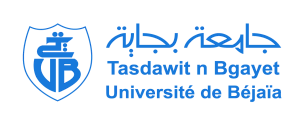 Spécialité : ……………………………………………………         Département des sciences de l’information et de la communicationNom et prénom de l’étudiant (e) :  …………………………………………                                                           …………………………………………Nom et prénom de l’encadreur : ……………………………………………Problématique de l’étude : …………………………………………………………………………………………………………………………………………………………………………………………………………………………………………………………………………………………………………………………………………………………………………………………………………………………………………………………………………………………………………………………………………………………………………………………………………………………………………………………………………………………………………………Mots clés d l’étude : 1,                        2 ,         3,                4               . Objectifs de l’étude/ ou Hypothèses : ………………………………………………………………………………………………………………………………………………………………………………………………………………………………………………………………………………………………………………Approche théorique et méthodologique : ……………………………………………………………………………………………………………………………………………………………………………………………………Outils de l’étude……………………………………………………………………………………………………………………………………………………………………………………………………Echantillon de l’étude……………………………………………………………………………………………………………………………………………………………………………………………………     7. éléments théoriques   : ……………………………………………………………………………………………………………………………………………………………………………………………………8. Les résultats anticipés ……………………………………………………………………..……………………………………  ……………………………………………………………………..………………………………………….Liste bibliographique1/………………………………………………………………………..………………………………………2/………………………………………………………………………………………………3/………………………………………………………………………………………………4/………………………………………………………………………………………………Année universitaire2021-2022